Zebulon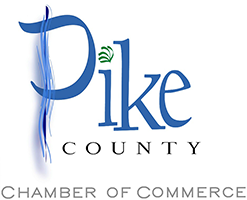 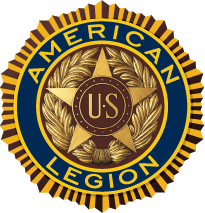 5K/10K Fun Run/WalkFundraiserSaturday, 10 June 2023Event Location: Pike County American Legion Post 197, 645 Meansville St, Zebulon, GA  30295.R/W start window: 7:30-11:00 a.m.Course Description: 5K and 10K routes are generally flat.  There are rest areas, Mile markers and directional signs, sidewalks and grass lanes, paved and dirt roads, school nature trail, and refurbished railroad paths.Souvenir: Every registered participant gets an event T-shirt.Proceeds: Benefits American Legion local Veteran and Community Programs.Entry Cost information: Early pre-registration/Deadline: Sat/3 Jun 2023 - $25 with T-shirt.  Children 12 and under: $10.  Late registration: after 3 Jun, 2023 and day of event: $35 Individual/Family $25/$10.  All who register will get a T-shirt and event refreshments.  Those who registered, but could not attend, T-shirt will be delivered. Extra T-shirt: $10.Honor a deceased Veteran with his/her name on back of T-shirt with donation of $50.Make checks payable to: Pike County American Legion Post 197 and mail with below Registration Form to: Event Director, ATTN: Bryan Richardson, P.O. Box 871, Zebulon, GA  30295.Questions: Contact Event Director at email: rich5060@bellsouth.net No refunds; Donation receipts are available upon request.-----------------------detach here -----------------------5K/10K Fun Run/Walk REGISTRATION FORM 10 June 2023PLEASE PRINT LEGIBLYName:_______________________________________________________________ 
Address:_____________________________________________________________ 
City, State, Zipcode ____________________________________________________ 
Phone:_____________________________E-mail:____________________________ 
SHIRT SIZES (circle): Y-Size____       S       M       L       XL       XXL       XXXL       XXXXL
Deceased Veteran’s name to be honored:___________________________________Waiver (MUST BE SIGNED)
In consideration of your accepting this entry, I, the below signed, intending to be legally bound, for myself, my heirs, my executors and administrators, waive and release and any all rights and claims for damages I may have against the race, and sponsors and their representatives, successors and assigns for any and all injuries suffered by me in said event. I attest that I will participate in this event as a fitness event, that I am physically fit and sufficiently trained for the distance of this event. Furthermore, I hereby grant full permission to use my name and likeliness, as well as any photographs and any record of this event in which I may appear for any legitimate purpose, including advertising and promotion.Signature_________________________________________Date______________ Parent or Guardian if under 18__________________________________________